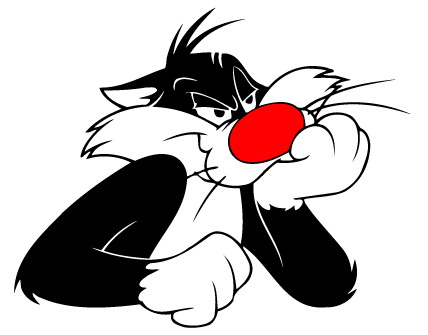 4 – 8. 11. 2019Pondělí	přesnídávka	rohlík, rybí pom. s tomaty, čaj, mléko, ovoce  		(1,4,7)		polévka	brokolicová							(1,9)		oběd		bramborové šišky s mákem, džus				(1)		svačina	chléb, máslo, čaj, mléko, zelenina				(1,7)Úterý	přesnídávka	houska, celerová pom., čaj, b. káva, ovoce			(1,7,9)		polévka	krupicová s vejci						(1,3,9)		oběd		Benátské špagety, sýr, čaj					(1,7)		svačina	chléb, pom. máslo, čaj, mléko, zelenina			(1,7)Středa	přesnídávka 	dalamánek, zeleninová pom., čaj, kakao, zelenina		(1,7)		polévka	zeleninová, ovesné vločky 					(1,9)		oběd		koprová om., h. maso, knedlík, čaj			 	(1,7)		svačina	medová kolečka, čaj, mléko, ovoce				(1,7)Čtvrtek	přesnídávka	grahamový rohlík, česneková pom. se sýrem, čaj, koktejl, zelenina													(1,7)		polévka	vývar se strouháním						(1,3,7,9)		oběd		vepřové na kmíně, rýže, čaj					(1,7)		svačina	lámankový chléb, máslo, str. sýr, čaj, mléko, zelenina	(1,7)Pátek	přesnídávka	luštěninový rohlík, lučina, čaj, mléko, zelenina		(1,7)		polévka	zelná								(1,9)		oběd		čočka, kuřecí párek, okurka, čaj	 			(1,7)		svačina	jablečný závin, čaj, mléko, ovoce				(1,7)změna vyhrazena